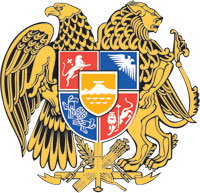 ՀԱՅԱՍՏԱՆԻ ՀԱՆՐԱՊԵՏՈՒԹՅԱՆ ԿԱՌԱՎԱՐՈՒԹՅՈՒՆՈ  Ր  Ո  Շ  Ո Ւ  Մ16 սեպտեմբերի 2021 թվականի  N              -  ՆՀԱՅԱՍՏԱՆԻ ՀԱՆՐԱՊԵՏՈՒԹՅԱՆ ԿԱՌԱՎԱՐՈՒԹՅԱՆ 2015 ԹՎԱԿԱՆԻ ՆՈՅԵՄԲԵՐԻ 5-Ի N 1282-Ն ՈՐՈՇՄԱՆ ՄԵՋ ՓՈՓՈԽՈՒԹՅՈՒՆ ԿԱՏԱՐԵԼՈՒ ՄԱՍԻՆ----------------------------------------------------------------------------------Համաձայն «Ֆիզիկական կուլտուրայի և սպորտի մասին» Հայաստանի Հանրապետության օրենքի 7-րդ հոդվածի «դ.6» ենթակետի, «Նորմատիվ իրավական ակտերի մասին» Հայաստանի Հանրապետության օրենքի 33-րդ հոդվածի 3-րդ մասի և 34-րդ հոդվածի 1-ին մասի` Հայաuտանի Հանրապետության կառավարությունը    ո ր ո շ ու մ   է.            1. Հայաստանի Հանրապետության կառավարության 2015 թվականի նոյեմբերի 5-ի «Օլիմպիական, պարալիմպիկ, սուրդլիմպիկ խաղերում, օլիմպիական խաղերի ծրագրում ընդգրկված մարզաձևերի (նաև օլիմպիական խաղերի ծրագրում չընդգրկված սամբո ըմբշամարտ, միջազգային շաշկի, ուշու և շախմատ մարզաձևերի) աշխարհի ու Եվրոպայի առաջնություններում (նաև հաշմանդամների), եվրոպական խաղերում, շախմատի համաշխարհային օլիմպիադայում, Եվրոպայի օլիմպիական երիտասարդական փառատոնում, համաշխարհային ունիվերսիադայում, պատանեկան օլիմպիական խաղերում, շախմատի պատանեկան օլիմպիադայում 1-3-րդ տեղերը գրաված մարզիկներին, ազգային հավաքական թիմերի գլխավոր (ավագ) մարզիչներին, մեդալակիր մարզիկների անձնական մարզիչներին, ազգային հավաքական թիմերի երկրորդ մարզիչներին, բժիշկներին շնորհվող դրամական մրցանակների չափերն ու շնորհման կարգը հաստատելու և Հայաստանի Հանրապետության կառավարության 2001 թվականի մայիսի 29-ի N 462 որոշումն ուժը կորցրած ճանաչելու մասին» N 1282-Ն որոշման N 1 հավելվածի «ՕԼԻՄՊԻԱԿԱՆ ԽԱՂԵՐԻ ԾՐԱԳՐՈՒՄ ԸՆԴԳՐԿՎԱԾ ՄԱՐԶԱՁԵՎԵՐ» բաժնի «ՕԼԻՄՊԻԱԿԱՆ ԽԱՂԵՐ ԵՎ ՇԱԽՄԱՏԻ ՀԱՄԱՇԽԱՐՀԱՅԻՆ ՕԼԻՄՊԻԱԴԱ» գլուխը շարադրել հետևյալ խմբագրությամբ.2. Սույն որոշումը տարածվում է 2021 թվականի օգոստոսի 1-ից ծագած իրավահարաբերությունների վրա:       ՀԱՅԱՍՏԱՆԻ ՀԱՆՐԱՊԵՏՈՒԹՅԱՆ                       ՎԱՐՉԱՊԵՏ	                                          Ն. ՓԱՇԻՆՅԱՆ                       ԵրևանՕԼԻՄՊԻԱԿԱՆ ԽԱՂԵՐ ՕԼԻՄՊԻԱԿԱՆ ԽԱՂԵՐ ՕԼԻՄՊԻԱԿԱՆ ԽԱՂԵՐ 1-ին տեղ՝ 25000.02-րդ տեղ՝ 20000.03-րդ տեղ՝ 15000.012500.010000.07500.05000.04000.03000.0ՇԱԽՄԱՏԻ ՀԱՄԱՇԽԱՐՀԱՅԻՆ ՕԼԻՄՊԻԱԴԱՇԱԽՄԱՏԻ ՀԱՄԱՇԽԱՐՀԱՅԻՆ ՕԼԻՄՊԻԱԴԱՇԱԽՄԱՏԻ ՀԱՄԱՇԽԱՐՀԱՅԻՆ ՕԼԻՄՊԻԱԴԱ1-ին տեղ՝ 20000.02-րդ տեղ՝ 15000.03-րդ տեղ՝ 10000.010000.07500.05000.04000.03000.02000.0